Solutions to Basic Wave Concept Problems:Problem #1:What is the period and frequency of the minute hand of a clock?Solution:	The minute hand takes 60 seconds to make one complete cycle – that is the period T = 60s. Therefore, the frequency is 1/T, 1/60 = 0.0167Hz, (or 0.0167 cycles per second)Problem #2:New York’s 300-m high Citicorp Tower oscillates in the wind with a period of 6.80 s. Calculate its frequency of vibration.Solution:	T = 6.80 s, f=1/T = 1/6.80 = 0.147HzProblem #3:The speed of light is 3.00 x 108 m/s.  What is the wavelength for an FM radio signal broadcast at 105.3 MHz?  (Note, radio waves all travel at the speed of light – we will discuss when you return to the project)Solution: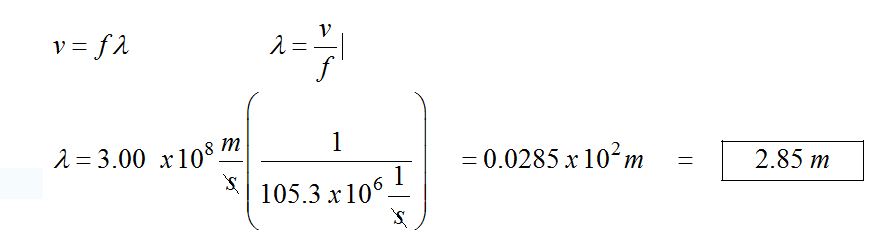 